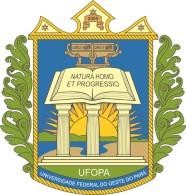 UNIVERSIDADE FEDERAL DO OESTE DO PARÁ CAMPUS ALENQUER  NÚCLEO DE ESTÁGIONOTA FINAL DO ESTÁGIO SUPERVISIONADO OBRIGATÓRIODiscente: Professor(a) orientador(a): Supervisor(a):  Carga horária:  330 horas       Período:  /     /      a   /      /  ** somente a média nota orientador ** somente a média da ficha de avaliação do supervisor-Aprovado: Média FINAL maior que 6,0Alenquer,   /   /OrientadorItens*Nota do orientador(a)**Nota do Supervisor(a)Nota FinalMédia